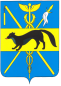 АДМИНИСТРАЦИЯБОГУЧАРСКОГО МУНИЦИПАЛЬНОГО РАЙОНАВОРОНЕЖСКОЙ ОБЛАСТИПОСТАНОВЛЕНИЕот «28» мая 2024 года № 270          г. БогучарО порядке прохождения субсидии из бюджета Воронежской области бюджету Богучарского муниципального района Воронежской области на обновление материально-технической базы для организации учебно-исследовательской, научно-практической, творческой деятельности, занятий физической культурой и спортом в образовательных организациях в целях достижения показателей и результатов регионального проекта «Успех каждого ребенка», в рамках государственной программы Воронежской области «Развитие образования» и назначении уполномоченного органа по расходованию указанных средств В соответствии с Бюджетным кодексом Российской Федерации, Законом Воронежской области от 25.12.2023 № 137-ОЗ «Об областном бюджете на 2024 год и на плановый период 2025 и 2026 годов», Порядком предоставления и расходования субсидий из областного бюджета бюджетам муниципальных образований Воронежской области на обновление материально-технической базы для учебно-исследовательской, научно-практической, творческой организации деятельности, занятий физической культурой и спортом в образовательных организациях в рамках государственной программы Воронежской области «Развитие образования», утвержденной постановлением правительства Воронежской области от 17.12.2013 № 1102 «Об утверждении государственной программы Воронежской области «Развитие образования», соглашением о предоставлении субсидии из бюджета Воронежской области местному бюджету Богучарского муниципального района от 18.01.2024 № 20605000-1-2024-002, администрация Богучарского муниципального района Воронежской области по с т а н о в л я е т:1. Утвердить Порядок прохождения субсидии из бюджета Воронежской области бюджету Богучарского муниципального района Воронежской области на обновление материально-технической базы для организации учебно-исследовательской, научно-практической, творческой деятельности, занятий физической культурой и спортом в образовательных организациях в целях достижения показателей и результатов регионального проекта «Успех каждого ребенка», в рамках государственной программы Воронежской области «Развитие образования» на 2024 год согласно приложению.2. Назначить Отдел по образованию, опеке и попечительству администрации Богучарского муниципального района Воронежской области уполномоченным органом по расходованию субсидии из бюджета Воронежской области бюджету Богучарского муниципального района Воронежской области на обновление материально-технической базы для организации учебно-исследовательской, научно-практической, творческой деятельности, занятий физической культурой и спортом в образовательных организациях в целях достижения показателей и результатов регионального проекта «Успех каждого ребенка», в рамках государственной программы Воронежской области «Развитие образования» на 2024 год. 3. Контроль за выполнением данного постановления оставляю за собой.Приложение к постановлению администрации Богучарского муниципального района Воронежской областиот 28.05.2024 № 270ПОРЯДОКпрохождения субсидии из бюджета Воронежской области бюджету Богучарского муниципального района Воронежской области на обновление материально-технической базы для организации учебно-исследовательской, научно-практической, творческой деятельности, занятий физической культурой и спортом в образовательных организациях в целях достижения показателей и результатов регионального проекта «Успех каждого ребенка», в рамках государственной программы Воронежской области «Развитие образования»Настоящий Порядок определяет механизм прохождения денежных средств, выделенных на обновление материально-технической базы для организации учебно-исследовательской, научно-практической, творческой деятельности, занятий физической культурой и спортом в образовательных организациях в целях достижения показателей и результатов регионального проекта «Успех каждого ребенка», в рамках государственной программы Воронежской области «Развитие образования» на 2024 год.1. Прохождение средств субсидии на обновление материально-технической базы для организации учебно-исследовательской, научно-практической, творческой деятельности, занятий физической культурой и спортом в образовательных организациях в целях достижения показателей и результатов регионального проекта «Успех каждого ребенка», в рамках государственной программы Воронежской области «Развитие образования» осуществляется по разделу 07 «Образование», подразделу 02 «Общее образование», целевой статье 02 1 Е2 50980 «Обновление материально-технической базы для организации учебно-исследовательской, научно-практической, творческой деятельности, занятий физической культурой и спортом в образовательных организациях», код цели 2450980X143770000000, вид расходов: 243 «Закупка товаров, работ, услуг в целях капитального ремонта государственного (муниципального) имущества».2. Расходование средств субсидии на обновление материально-технической базы для организации учебно-исследовательской, научно-практической, творческой деятельности, занятий физической культурой и спортом в образовательных организациях в целях достижения показателей и результатов регионального проекта «Успех каждого ребенка», в рамках государственной программы Воронежской области «Развитие образования» осуществляется общеобразовательными учреждениями с лицевых счетов получателя бюджетных средств, открытого в Финансовом отделе администрации Богучарского муниципального района Воронежской области.3. Уполномоченный орган обязуется:3.1. Обеспечить представление в Министерство образования Воронежской области, а также в форме электронного документа в государственной интегрированной информационной системе управления общественными финансами «Электронный бюджет» отчеты о (об):- расходах бюджета Богучарского муниципального района, в целях софинансирования которых предоставляется Субсидия на обновление материально-технической базы для организации учебно-исследовательской, научно-практической, творческой деятельности, занятий физической культурой и спортом в образовательных организациях в целях достижения показателей и результатов регионального проекта «Успех каждого ребенка», в рамках государственной программы Воронежской области «Развитие образования» согласно приложению № 1 к соглашению № 20605000-1-2024-002 от 18.01.2024 года, не позднее 10 рабочих дней месяца, следующего за кварталом;- достижении значений результатов использования Субсидии на обновление материально-технической базы для организации учебно-исследовательской, научно-практической, творческой деятельности, занятий физической культурой и спортом в образовательных организациях в целях достижения показателей и результатов регионального проекта «Успех каждого ребенка», в рамках государственной программы Воронежской области «Развитие образования» по форме согласно приложению № 5 к соглашению № 20605000-1-2024-002 от 18.01.2024 года, являющемуся его неотъемлемой частью ежегодные отчеты – не позднее 15 рабочих дней месяца, следующего за отчетным периодом.3.2. Возвратить в бюджет Воронежской области не использованный по состоянию на 1 января финансового года, следующего за отчетным, остаток средств субсидии на обновление материально-технической базы для организации учебно-исследовательской, научно-практической, творческой деятельности, занятий физической культурой и спортом в образовательных организациях в целях достижения показателей и результатов регионального проекта «Успех каждого ребенка», в рамках государственной программы Воронежской области «Развитие образования» в сроки, установленные бюджетным законодательством Российской Федерации;3.3. Нести ответственность за нецелевое использование субсидии на обновление материально-технической базы для организации учебно-исследовательской, научно-практической, творческой деятельности, занятий физической культурой и спортом в образовательных организациях в целях достижения показателей и результатов регионального проекта «Успех каждого ребенка», в рамках государственной программы Воронежской области «Развитие образования» в порядке, установленном законодательством Российской Федерации, а также за представление недостоверных сведений и нарушение сроков их представления.Глава Богучарского муниципального районаВ.В. Кузнецов 